Lebanon Trail BlazersGolf Team Handbook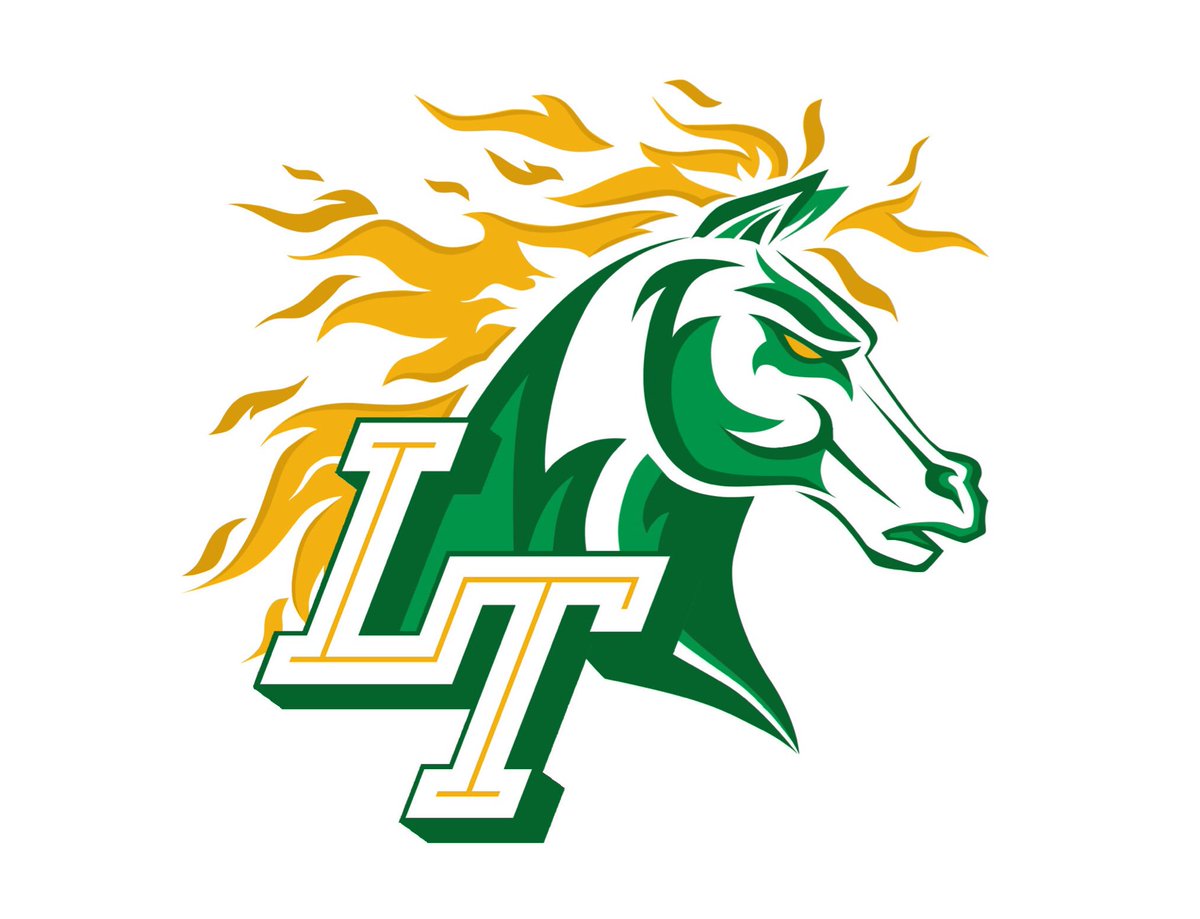 Staff InformationHead Coach:		 	Scott Carmichael		carmichaels@friscoisd.orgAthletic Coordinator 	Saad Jackson		jacksonsa@friscoisd.orgAthletic Coordinator (G)	Elise Swearengin		swearengine@friscoisd.orgPrincipal			Jake Duce			ducej@friscoisd.orgAthletic Trainer		Leon Jones			jonesl@friscoisd.orgFrisco ISD Athletic		Jerry Littlejohn		littlejj@friscoisd.org	DirectorSocial Media   We invite you to visit our website where parents and players have access to our practice schedules, paperwork associated with our team, and photos and videos among other things. We also invite you to follow us on Twitter which provides various announcements and same day photos and results from all tournaments and team functions. If you have any suggestions for improving our social media please contact the coaching staff.Website:	ltblazersgolf.weebly.comTwitter:	@LTBlazersgolfProgram PhilosophiesGolf Philosophy    Our team golf philosophy mirrors that of the United States Golf Association. “Unlike many sports, golf is played, for the most part, without the supervision of a referee or umpire. The game relies on the integrity of the individual to show consideration for other players and to abide by the Rules. All players should conduct themselves in a disciplined manner, demonstrating courtesy and sportsmanship at all times, irrespective of how competitive they may be.” – USGA The Spirit of the Game Coaching Philosophy    Our goal is to provide a high-quality, hard-working, competitive, and character driven program. We continually strive to provide a safe, fun, disciplined, and fair environment where team members demonstrate honesty, integrity, and sportsmanship. Team members will always be supported both on the course and in the classroom. The success of our golf program is dependent on a number of factors including, but not limited to, goal setting, academic success, conditioning, practice, tournament preparation, performance assessment, mental strength, positive attitude, being team minded, and maturity. We believe in the team over the individual and the long term over the short termPoliciesAcademics   Team members are required to stay in good standing in all classes. Any failing grades at the end of the six weeks will result in a loss of eligibility to practice and play with the team for a minimum of three weeks. Team members must meet or exceed all eligibility standards established by the University Interscholastic League. Additionally, they are expected to meet or exceed all eligibility standards established by the Frisco Independent School District.Conduct    Team members are required to act in a manner that sets a good example for the individual, the team, Lebanon Trail High School, and are to be in accordance with team and district athletic polices. Team members are expected to maintain positive and supportive relationships at all times. As guests of a golf course, each team member will conduct themselves with the utmost etiquette. Behavior subject to discipline includes, but is not limited to, damage to the golf course and/or equipment, loud and/or abusive behavior, unsportsmanlike conduct, dishonesty or knowingly waiving dishonest behavior.Attendance   Each golfer will be required to be in golf class all year unless they are in another athletic period for a different sport. All golfers will be required to attend class every day. Missing class on a regular basis could lead to missing tournaments or removal from the team.  A coach from LTHS will supervise class: If I am out at a tournament or other reason, then a substitute will supervise class in a study hall in my classroom.Golf Absence   A parent must call the main high school office to report the absence. Immediately upon hanging up the phone with the main office, text me with the same information. The front office does not relay absences to coaches. Coach Carmichael -- 770 597-6536If a player is going to miss practice for a doctor, dentist, lesson etc… Coach Carmichael must be notified no less than 24 hours before the absence.Policies cont…Tardiness   The Trail Blazers Golf team runs on Lombardi time. If we are on time, we are late. If we are early, we are on time. Team members are expected to report to all scheduled events ready to begin five minutes before the scheduled start time. Tardiness will not be tolerated. If, for any reason, a team member is going to be late they must contact their coach in advance.Dress Code     You are representing LTHS each day at the course and will dress accordingly. Proper golf attire MUST be worn at all times. - collared shirts TUCKED in with a belt. (Girls shirts may be designed to not be tucked in)- Boys dress shorts or slacks. NO gym shorts or cargo shorts. Girls: shorts, skorts, skirts, NO short shorts.- hats must be worn with bill forward. No hats to the back.- no metal spikes in shoes- All Frisco ISD and LTHS dress codes apply.Infractions and discipline    Infractions will be documented and addressed immediately. Minor infractions will receive a verbal warning/reminder. Repeating minor infractions and major infractions will result in more punitive consequences including parental notification and/or conference. A contract may be designed if needed. Golf Team RemovalAny reference to a golfer cheating in a tournament, qualifying, or practice rounds will be dealt with swiftly and sternly with a coach/golfer/parent individual basis. Repeated violations will result in team removal.Once you are classified as a senior at LTHS, you must qualify for at least half of the fall tournaments in the schedule. If you do not, then you will face possible removal from the team at semesters end. If an underclassman consistently does not qualify for ANY tournaments, then team removal at semester end is possible and skill contracts will be issued.Two consecutive six week report card failing grades in any class will result in a removal from the team for one calendar year.Office referral, ISS, OSS, detentions could result in tournament suspension. Repeated offenses will result in team removal.If a contract is made with a golfer concerning any issue, then a violation of that contract will result in team removal.Practice schedule Practice schedules can be found on the “Schedule” page on the LTHS Golf website. All team members are expected to be dressed and ready to practice by the specified time. Certain circumstances, including weather and tournaments, may alter team practice schedules. Notice of any changes will be provided to team members and parents as soon as possible using the twitter account.Transportation Team members are expected to provide their own transportation. Those with a driver’s license may drive to and from practice. Carpools can be organized for those who do not drive. Transportation to most tournaments outside of Frisco will be provided by the coaches via district provided SUVs.Lettering Team members may qualify for lettering by participating in four varsity tournaments throughout the year or by playing in at least 2 varsity tournaments in addition to the varsity district tournament. The latter ensures that any team member(s) moving up to varsity throughout the school year still have an opportunity to letterInjuries Team members should notify a coach immediately with any injury concern. The campus athletic trainers are available for a prognosis each school day. If a doctor excuses a team member a note with a practice return date will need to be provided to their coach. Please let the coaches know when seeking medical attention for an injury from an outside professional. For a player to be excused from practice, I MUST have a signed note from a medical doctor or the athletic trainer. Then I must have a note clearing the player when he/she is able to return.Tournaments   Each golfer is able to participate in 8 UIL tournaments to represent the school BEFORE the district tournament. These tournaments may consist of JV and Varsity tournaments – any combination of those- as long as it is no more than 7.Qualifying   The coaches will determine the golfers that play in each tournament. There will be many factors that are used to determine the five participants including, attitude, effort, leadership, reliability, past tournament performance, behavior, qualifying rounds, ladder challenges, and stats.   Seniors will only be allowed to qualify for varsity tournaments.   If you miss a qualifying round, then your scoring average will be used. If you repeatedly miss qualifying rounds, you will be removed from class.Junior Tournaments   Non-school related tournaments do not count as one of your 7 UIL tournaments unless you use school items in the tournament. (This does not include a team bag if you buy it). The golfer is encouraged to play in as many junior tournaments as possible but must remember that SCHOOL TOURNAMENTS TAKE PRECIDENT OVER JUNIOR TOURNAMENTS.  If you miss a school tournament for a junior tournament, you may be suspended for the next school tournament. I will post the expected schedule in late August for the fall and in mid January for the spring. You should make an effort to give me your junior schedule asap.Player/Parent Acknowledgement Form   I have read and understand the expectations, rules and procedures of the LTHS Golf Team and agree to abide by them or suffer the consequences if I chose to not meet them. Player Name (print) __________________________________Player Signature _____________________________________Parent Name (print) ___________________________________Parent Signature _____________________________________Date ____________________________________